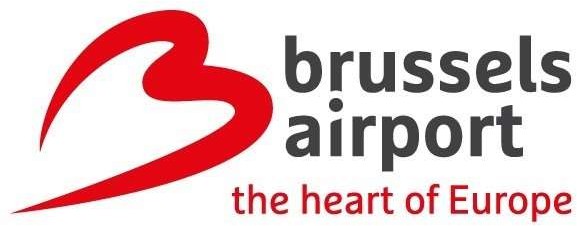 Addendum E6b - biodiversité - évaluation appropriéeL'évaluation appropriée est incluse dans la section 10.6 de la discipline biodiversité de l'EIE.Addendum E6 pour l'évaluation appropriée du taux d'alcoolémie de l'OVA		Page 1 de 1